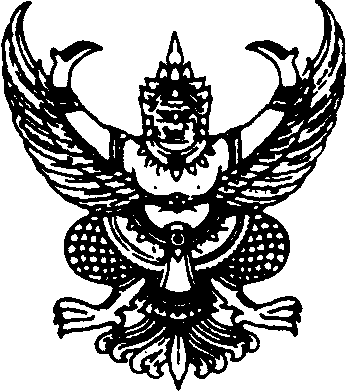                                                                      บันทึกข้อความส่วนราชการ   สำนักงานสาธารณสุขจังหวัดพิจิตร  กลุ่มงาน..................................  โทร.๐ ๕๖๙๙ ๐๓๕๔                                     ที่   พจ ๐๐๓๒.	วันที่              เรื่อง   ขออนุมัติเปลี่ยนแปลงรายการดำเนินงานตามโครงการเรียน  นายแพทย์สาธารณสุขจังหวัดพิจิตร                   ตามที่กลุ่มงาน………………………………………………...................................ได้รับอนุมัติให้ดำเนินโครงการ(ชื่อ/เรื่อง)……………………………………………………………………………………………รหัสโครงการ……………….…………………….ระหว่างวันที่………………………..……………ถึงวันที่………………………………………….สถานที่…………………………………………..………………………………………….. แหล่งงบประมาณ………………………………………….รหัสงบประมาณ………...………………. จำนวนเงิน………………………………..บาท(………………………………………………………..)ซึ่งได้รับจัดสรรงบประมาณในหมวดรายจ่าย ดังนี้ ๑.ค่าตอบแทน(ระบุ)…………………………………………………………………………………………จำนวน…………………………..บาท๒.ค่าใช้สอย- ค่าอาหารว่างและเครื่องดื่ม……………………………………………….…………..จำนวน…………………………..บาท               -ค่าอาหารกลางวัน...................................................................................จำนวน................................บาท               -ค่าที่พัก...................................................................................................จำนวน................................บาท๓.ค่าวัสดุ(ระบุ)……………………………………………………………………………………………..…จำนวน…………...……………..บาท๔.อื่น ๆ (ระบุ)………………………………………………………………………………………………….จำนวน…………………………..บาท                         รวมเป็นเงินทั้งสิ้น………………………………..บาท (……………………………………………………………)                   มีความประสงค์จะขอเปลี่ยนแปลงรายการดังต่อไปนี้๑…………………………………………………………………………………………………………………………………………………………………๒…………………………………………………………………………………………………………………………………………………………………ดังรายละเอียดโครงการที่แนบมาพร้อมนี้                     จึงเรียนมาเพื่อโปรดพิจารณาอนุมัติ  ความเห็นของหัวหน้ากลุ่มงาน                                           …………………………………………..        เห็นชอบตามเสนอ                                                   (………………………………………….)     ……………………………………                                                     ผู้รับผิดชอบโครงการ          (……………………………………)                                    ความเห็นของรองนายแพทย์สาธารณสุขจังหวัดความเห็นของงานการเงินและบัญชี                                            เห็นชอบตามเสนอตรวจสอบแล้วเห็นว่ารายการที่เปลี่ยนแปลง                                ………………………………………..            อยู่ภายในวงเงินเดิมที่ได้อนุมัติโครงการดังกล่าวไว้                        (…………………………………………)                                                                      สมควรอนุมัติให้ดำเนินการได้                                                ความเห็นของผู้มีอำนาจสั่งการ                                                                                                                           ………………………………….                                                            อนุมัติ   (……………………………………)                                                          